Visit of Dr. Matthew Morell, Director General, International Rice Research Institute, Manila, Philippines to NSRTC, Varanasi.Director General of International Rice Research Institute, Dr. Matthew Morell and his team visited the National Seed Research and Training Centre, Varanasi during August 4 to 5th, 2017. Dr. Arvind Nath Singh, Director, NSRTC welcomed DG, IRRI and briefed about the activities and infrastructure of Centre. As per the decision of Govt. of India, location for the establishment of IRRI South Asia Regional Centre (ISARC) was viewed. Dr. Morell told that it will be first centre of its kind in South Asia. This centre will work towards value addition and international trainings of stakeholders. Director, NSRTC said that it is good opportunity for the both centres to work in collaboration. Dr. U. S. Singh and Dr. Nafees Miah from IRRI, Dr. B. Singh, Director, ICAR-IIVR were also present during the visit.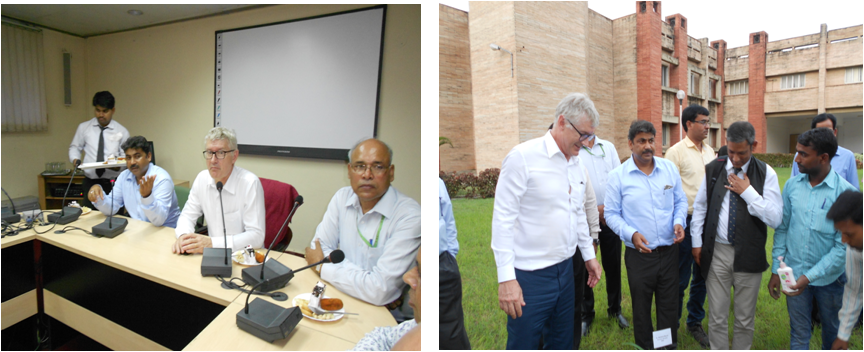 